RANCANG BANGUN KINCIR AIRSISTEM TERAPUNG DENGAN PONDASI PONTON(PERAWATAN)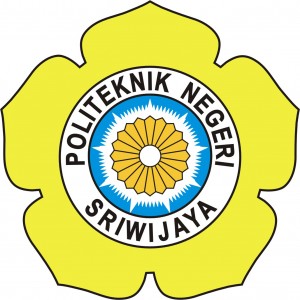 LAPORAN AKHIRLaporan ini disusun sebagai salah satu syarat menyelesaikan pendidikanDiploma III pada Jurusan Teknik MesinProgram Studi Alat BeratOleh :MOCHAMMAD ROHHAJI NUGRAHA061630200109POLITEKNIK NEGERI SRIWIJAYAJURUSAN TEKNIK MESINPALEMBANG2019LEMBAR PENGESAHANLAPORAN AKHIRRANCANG BANGUN KINCIR AIR SISTEM TERAPUNG DENGAN PONDASI PONTON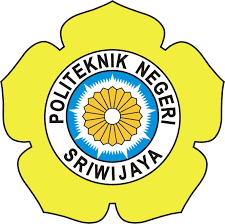 Disusun Oleh:Mochammad Rohhaji Nugraha061630200109Disetujui dan Disahkan Sebagai Laporan Akhir MahasiswaJurusan Teknik Mesin Politeknik Negeri Sriwijaya 					       		Palembang, 17 Juli 2019Pembimbing I,			      		Pembimbing II,H. Indra Gunawan, S.T, M.Si.			Ir. Sairul Effendi, M.T.NIP. 196511111993031003		     		NIP. 1963091219889031005Mengetahui,Ketua Jurusan Teknik Mesin,Ir. Sairul Effendi., M.T.NIP. 196309121989031005HALAMAN PENGESAHAN UJIAN LAPORAN AKHIRLaporan akhir ini diajukan oleh 	Nama 			: Mochammad Rohhaji NugrahaNIM			: 061630200109	Konsentrasi Studi	: Alat Berat	Judul Laporan Akhir	: Rancang Bangun Kincir Air Sistem Terapung denganPondasi Ponton.Telah selesai diuji, direvisi dan diterima sebagaiBagian persyaratan yang diperlukan untuk menyelesaikan studi padaJurusan Teknik Mesin Politeknik Negeri SriwijayaPengujiTim Penguji 		: 1. Ir. Sairul Effendi, M.T.			(	          )2. Drs.H. Irawan Malik, MSME.	    	(       	          )			  3. Ir. Romli, M.T.			   	(	          )			  4. Indra HB, S.T, M.T.		   	(	          )Ditetapkan di	: PalembangTanggal	: MOTTOJangan pernah puas dengan hasil yang telah kita dapat.Jangan pernah berhenti bermimpi, karena mungkin suatu saat nanti mimpi itu akan menjadi sebuah kenyataan.Jangan pernah mengeluh bila kita mendapat masalah.Jangan pernah menyerah untuk mendapatkan yang kamu cita – citakan.Kupersembahkan kepada :Ayah dan Ibu yang rela mengorbankan segalanya,Saudara – saudaraku yang telah mensupport segalanya,Teman – teman seperjuangan Teknik Mesin Politeknik Negeri Sriwijaya,Dosen pembimbing, Bapak H. Indra Gunawan & Bapak Ir. Sairul Effendi, Yang telah membimbing setiap hari,Almamater.  ABSTRAKRANCANG BANGUN KINCIR AIR SISTEM TERAPUNGDENGAN PONDASI PONTONMahasiswa sebagai unsur akademik selalu dituntut agar dapat aktif dan kreatif dalam memperluas wawasan serta memperdalam kerampuan sehingga mampu untuk dapat memberikan kerja nyata dalam bidang keahliannya seperti hal dalam pembuatan laporan akhir ( L.A ). Laporan akhir (L.A) ini berjudul Rancang Bangun Kincir Air Sistem Terapung dengan Pondasi Ponton. Laporan akhir (L.A) ini adalah laporan mengenai media pembangkit listrik dengan mengutamakan keramahan lingkungan, Alat ini terdiri dari enam belas buah sudu yang berfungsi untuk memutar poros utama, kemudian poros utama berfungsi memutar poros kedua melalui penghubung yaitu pulley, dan poros kedua ini berfungsi menggerakkan Dinamo dengan penghasil arus listrik 12 - 24 volt melalaui penghubung yaitu pulley, komponen-komponen ini kami sebut dengan gearbox. Dinamo ini adalah dinamo putaran rendah yang menyesuaikan dengan keadaan lingkungan yang kecepatan air pada daerah sekitar terbilang rendah sehingga bila dinamo tersebut sedikit saja berputar bisa menghasilkan api listrik. Dalam proses pembuatan Kincir Air Sistem Terapung dengan Pondasi Ponton ini menggunakan mesin gerinda tangan, mesin bor, dan mesin las listrik serta di bantu juga dengan alat perkakas kerja bangku. Waktu pembuatan alat ini membuthkan waktu sekitar selama 2-3 bulan dan alat ini masih terdapat banyak kekurangan kekurangan, untuk itu masih perlu di lakukan beberapa modifikasi supaya fungsi kerja alat ini dapat lebih dioptimalkan.ABSTRACTDESIGN OF FLOATING WATER RING SYSTEMWITH PONTON BASEStudents as academic elements are always required to be active and creative in broadening their horizons and extending their abilities in order they are able to provide real work in their fields of expertise such as in making final reports (L.A).This final report (L.A) is titled Designing a Floating Waterwheel with Ponton Base. The final report (LA) is a report about power generation media with emphasis on environmental friendliness, this tool consists of sixteen corners which rotate the main shaft, then the main shaft aims to rotate the second shaft through a connector namely pulley, and this second shaft functions to move Dynamo with the producer of electric current 12-24 volts through pulley, these components are called as the gearbox. This dynamo is a low-speed dynamo that adapts to environmental conditions where the speed of water in the surrounding area is fairly low so that if the dynamo is just a little spinning it can produce electric fire.In the process of making Waterwheel Floating System with Ponton Base, it uses hand grinding machines, drilling machines, and electric welding machines and is also supported by bench working tools. Making this tool requires about 2-3 months and this tool still has a lot of shortcomings. It still needs to do some modifications so that the work function of this tool can be more optimized.KATA PENGANTARPuji Syukur penulis haturkan kepada Tuhan Yang Maha Esa atas anugerah dan karunia - Nya, sehingga penulis dapat menyelesaikan Racang Bangun Kincir Air Sistem Terapung Dengan Pondasi Ponton, sekaligus menyelesaikan laporan ini dengan baik Adapun laporan ini dibuat sebagai syarat untuk menyelesaikan Pendidikan Diploma III pada Jurusan Teknik Mesin Politeknik Negeri Sriwijaya.Dalam kesempatan ini penulis mengucapkan terima kasih kepada:Bapak Dr. Ing. Ahmad Taqwa, M.T. selaku Direktur Politeknik Negeri Sriwijaya.Bapak Ir. Sairul Effendi, M.T. selaku Ketua Jurusan Teknik Mesin Politeknik Negeri Sriwijaya,Bapak H.Indra Gunawan, S.T., M.Si. selaku Pembimbing I. Bapak Ir. Sairul Effendi, M.T. selaku Perbimbing II .Bapak / ibu staff pengajar Jurusan Teknik Mesin Politeknik Negeri Sriwijaya .Orang Tua yang telah memberikan doa dan dorongan dalam menyelesaikan Pendidikan di Politeknik Negeri Sriwijava .Teman - teman Jurusan Teknik Mesin yang telah bersama-sama dalam susah dan senang mengikuti Pendidikan di Politeknik Negeri Sriwijaya . Kemampuan tim penulis mungkin terdapat kekurangan, maka penulis mengharapkan kritik dan saran yang bersifat membangun. Akhir kata tim penulis berharap laporan ini dapat bermanfaat bagi kita semua.Palembang ,     Juli 2019   PenulisDAFTAR ISIHalamanHALAMAN JUDUL	iLEMBAR PENGESAHAN	iiHALAMAN PENGESAHAN	iiiMOTTO	ivABSTRAK	vKATA PENGANTAR	viiDAFTAR ISI	viiiDAFTAR GAMBAR	xDAFTAR TABEL	xiBAB I 	PENDAHULUAN1.1 Latar Belakang	11.2 Rumusan Masalah	21.3 Batasan Masalah	21.4 Tujuan dan Manfaat	31.5 Metode Pengambilan Data	31.6 Sistematika Penulisan	4BAB II       TINJAUAN PUSTAKA2.1 Pengertian Energi	62.2 Macam – macam Energi	62.3 Pengertian Kincir Air	82.4 Cara Kerja Kincir Air	82.5 Tipe – tipe Kincir Air	82.6 Komponen – komponen Utama Kincir Air	112.7 Rumus – rumus yang digunakan	17BAB III 	PERHITUNGAN3.1 Pertimbangan Dasar Pemilihan Bahan Komponen	273.2 Perhitungan Gaya Apung pada Pipa	283.3 Perhitungan Gaya Air pada Kincir	293.4 Perhitungan Waktu Aki Mem-backup Beban	313.5 Perencanaan Poros	313.6 Perhitungan Poros	32BAB IV	PERAWATAN dan PERBAIKAN4.1 Pengertian Perawatan	354.2 Perawatan Alat	374.3 Perawatan Setiap Bagian – bagian	394.4 Jadwal Perawatan dan Perbaikan	424.5 Langkah – langkah Pembongkaran	454.6 Perbaikan	47BAB V	KESIMPULAN dan SARAN5.1 Kesimpulan	495.2 Saran	49DAFTAR PUSTAKALAMPIRAN DAFTAR GAMBARGambar                                                                                                        Halaman2.1	Kincir Air Overshot	92.2	Kincir Air Undershot	102.3	Kincir Air Breastshot	112.4	Ponton Yang Digunakan	122.5 	Kincir Air	122.6	Dinamo Listrik	132.7	Pompa Air	132.8	Pulley	142.9	Sabuk Pulley (Belt)	142.10	Poros (Shaft)	152.11	Bantalan (Bearing)	162.12	Aki Mobil (Accu)	162.13	Inverter DC → AC 1000watt	172.14	Rasio Kekuatan Sabuk	252.15	Kekuatan Sabuk	253.1	Kincir Air Sistem Terapung Dengan Pondasi Ponton	273.2	Kondisi Sudu di Air	293.3	Pulley	303.4	Pulley Transmission	344.1 	Konci Pas Ring Ukuran 10	454.2	Kendorkan Baut Kepala Aki	454.3 	Kepala Aki Terlepas	454.4 	Konci Pas Ukuran 16	464.5 	Baut pada Bearing Terlepas	464.6 	Konci Pas Ukuran 12	464.7 	Kendorkan Baut pada Pulley	474.8 	Pulley terlepas	47DAFTAR TABELTabel      								         Halaman2.1 Nilai Koefisien Gesek Bahan Sabuk	243.1 Berat Total Komponen-komponen Kincir Air	284.1 Jadwal Perawatan dan Perbaikan	42